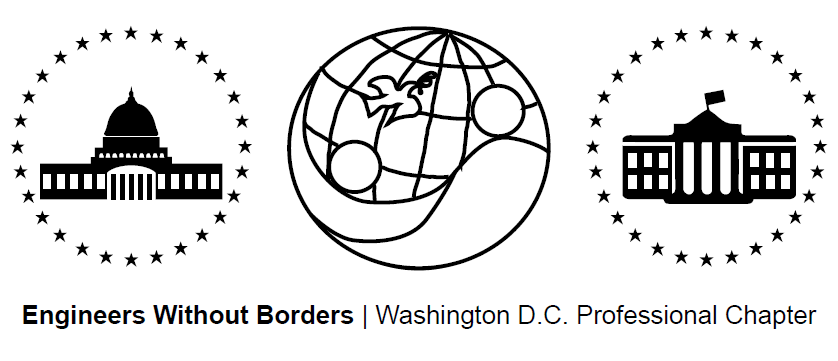 www.ewb-dc.orgGeneral Chapter Meeting – Wednesday, January 21, 2015George Washington University – Hall of Government – Room 101(710 21st Street, N.W., Washington, DC)Introductions and EWB in a Nutshell – Jonathan Mead < president@ewb-dc.org>EWB National / Regional News – Ben Hsu <vice_president@ewb-dc.org>  EWB-USA National Conference Presentations Now Available			Link: http://ewbusaconference.org/category/latest-news/ New EWB-USA Report Templates  Use of updated templates now required as of Jan 1. (get templates from the web!) New Assessment Trip Webinars  Will be required for all first project assessment trips in 2015 Development Engineering Courses / Conferences in Mexico  Hosted by CATIS-Mexico: http://www.catis-mexico.org/“Analysing Earth Friendly Technologies: Studying Context, Culture and Design”Dates: July 4 – 18, 2015 and July 25 – August 8, 2015New Chapter: EWB - Northern VirginiaCurrently launching an international as well as a domestic projectLink: http://www.ewb-nova.org/	Contact Janet Chang: jjchang@bechtel.comChapter Meeting: Tuesday, Jan. 27, 2015: 7-8:30PM at Virginia Tech NoVa CenterBecome an EWB Member!Get access to a great suite of online technical resources Vote / run in chapter elections, travel on project trips, help fund EWB-DC projectsEWB-DC Updates – Ben Hsu <vice_president@ewb-dc.org>Gala PlanningDate: March 6, 2015    Venue: Top of the Town, in Rosslyn To assist with planning please email: president@ewb-dc.orgChapter Year End Report WritingPlease let Jonathan know if interested in contributing: president@ewb-dc.orgStudent STEM Conference Presenters Wanted3rd Annual UnCommon Alliance STEM Conference at Georgetown Day SchoolKeynote speaker: Megan Smith - US Chief Technology Officer in the Office of Science and Technology Policy and former Vice President of GooglePlease let Jonathan know if interested in volunteering: president@ewb-dc.orgPanama Project Updates - Rahul, Nina, Ross <panama@ewb-dc.org>Assessment Trip II completed: Oct. 10th – 19th, 2014Alternative analyses and design underway for alt. energy tech center / libraryNext meeting: Thursday February 5th @ 7:00PM, MLK Library- Digital Commons 2Cameroon Project Updates - Rachel & Ashley <cameroon@ewb-dc.org>Spring/gravity water supply design submittedNext trip to the community planned for January 2015Next meeting: Tuesday, February 3rd, 2015 @ 7:00PM at George Washington University – Phillips Hall in Room 108 (801 22nd Street NW, Washington DC)El Salvador Project Updates - Angeline <santaclara@ewb-dc.org>Phase II of design - looking for a low-cost, two-burner, fuel-efficient designNext trip will demonstrate stove options to community for input towards final designsNext Meeting: January 26, 2015 @ 6:30PM at MLK Library Digital Commons 2Fundraising Updates:Eats Place Restaurant Takeover: Cameroon Fundraiser on February 16th -Presidents’s DayGuest chef Edgar Steele & Cameroon team host 2 dinner seating + art / craft auctionTickets: http://www.eventbrite.com/e/eatsplace-ewb-dc-cameroon-dinner-fundraiser-tickets-15406636665?aff=es2&rank=2Or search “Cameroon” at Eventbrite.com !Amazon.com Fundraising: 6% to EWB-DC! - Link: http://www.amazon.com/?tag=ewbdc-20Treasurer’s Report - Nicole  <treasurer@ewb-dc.org>Total current funds = $59,942.39Chapter (unrestricted) = $6,076.82   			El Salvador = $5,868.94Cameroon = $47,455.54				Panama = $541.09Local Student Chapter UpdatesEWB-Hartford Sabhung, Nepal Solar Water Supply Video ShowingFuture Chapter Meeting Dates – Note meetings are at 7:00pmFebruary 18th (Wednesday) @ George Washington University – Duques Hall Room 360 	(2201 G St NW, Washington DC)March 18th (Wednesday) @ George Washington University – Phillips Hall Room 108 	(801 22nd St NW, Washington DC)April 15th (Wednesday) @ George Washington University – Phillips Hall Room 108 	(801 22nd St NW, Washington DC)May 20th (Wednesday) @ George Washington U. – Building / Room TBD